NAPT Executive Board MeetingStatus CallSunday, July 10th, 2022Present:  Amanda (Mandy) Chase (Chairperson), Adelle Casavant (President), Vanessa Topka (Secretary, Diane Halvorson (Treasurer/ND BOP Liaison), Tracy Lindsey (Parliamentarian) Josie Quick (Vice-President) Brenda Nitschke (Member-at-large)Absent: Mike Schwab (NDPHA Liaison), Danika Johnson (NCTC Liaison), Melissa Krava (NDSCS Liaison) Jami Brunette (Member-at-Large)Amanda (Mandy) Chase (Chairperson) called the Meeting called to order at 7:32 pm, quorum established1.NAPT Survey- Diane Halvorson-survey committee member will be meeting within the next week; High level results include: Survey was sent to 894 registered technicians and 297 responded.  Detailed results will be reported at the NAPT Executive Board Meeting in August.2. NAPT Fall Conference 2022- Diane Halvorson-Fall Conference Coordinator reported, Fall Conference mailing will go out this week, Diane reported a bit of a struggle to get CE approved for the specific types of CE that our attendees will need, additionally Diane requested that we discuss in detail at our August NAPT Executive Board Meeting speakers have been approved, to this point. Diane has received 2 of the speaker’s power points so far.3. 2022-2023 Budget- Diane Halvorson (Treasurer/ND BOP Liaison) reported that the Finance Committee has met and has a budget ready for review and will be presented at the NAPT Executive Meeting in August.  Questions asked, who serves on the Finance Committee, Answer is the NAPT Chairperson, President, Vice President and the Treasurer is the Chairperson of the committee.4.NAPT Conference 2023- Adelle Casavant (President), reported the contract has been signed. The event will be held at the Holiday Inn in Fargo ND on September 15 and 16 2023.  Adelle asked for clarification regarding who oversees the Basket Extraordinaire. Discussion held to take this conversation offline and bring back to the NAPT Executive Board meeting in August. Diane Halvorson suggested that perhaps this is a conversation for Adelle, Mandy Chase and Diane Halvorson.5. Facebook Posts- Josie Quick (Vice-President) reported June posts revolved around the award recipients, NABP poster presentation by Mandy Chase and Lilly Lambert and Diane Halvorson receiving her award and the fall conference6. Liaison email-:  Amanda (Mandy) Chase (Chairperson)-reported the follow-up to an email was sent to Danika Johnson and Melissa Krava stating that attendance was not an expectation for meetings.  No responses from either but assumed that because they are in summer hours, they probably will not be responding any time soon.  Suggestion was made to invite both them and their students to the fall conference.  Diane Halvorson asked Amanda (Mandy) Chase has thought about how will be doing the annual school visits.  Mandy reported since she has not done that at this point, she is thinking she would be taking on responsibility and said she would be happy if others wanted to join.  Details to be discussed at the NAPT Executive Board Meeting in August7. NoDak Article- Amanda (Mandy) Chase reported that, Adelle Casavant (President), and Diane Halvorson (Treasurer/ND BOP Liaison) and Amanda (Mandy) Chase submitted articles.  Furthermore, Mandy shared her excitement that the NAPT Fall Conference is on the Front cover over on the current NoDak.  Next article will be in October and Mandy will share the due dates at the NAPT Executive Board Meeting in August.8.  PTU- Adelle Casavant (President) reported she has been in contact with Kristen White, their conversation has included helping rural Pharmacies.  Diane Halvorson added that perhaps we should not limit our vision to be about rural areas but for any ND Pharmacy that does not have the option to provide something on their own, perhaps we should think about partnering with NDPHA?9. Postal/Email- Diane Halvorson (Treasurer/ND BOP Liaison) reported this communication will be included with the NAPT Fall Conference mailer, the deadline on the communication states, effective August 1st NAPT Executive Board will be communication by email.  August 12th is the deadline to continue receiving by mail, NAPT will build the email and mailing list and discuss further at the NAPT Executive Board meeting.  Amanda Chase will coordinate the list.10. Basket Extraordinaire- Diane Halvorson (Treasurer/ND BOP Liaison) reported the Committee is struggling with obtaining donations for the baskets; Diane Halvorson reported she has given some suggestions to the committee, furthermore Diane asked if NAPT would consider donating funds to assist in creating baskets. Discussion was held, most committee members identified with the idea but wanted to make sure something within their power to approve.  Additional conversation regarding suggestions for donations and Diane encouraged the board members to consider assisting in finding donations11.  Adelle Casavant reported she has worked with NDPHA office and has set the NAPT award deadline of February 20th 2023 for nominations submissions.  Diane Halvorson pointed out the current NDPHA website under the NAPT tab still has outdated information from last year forward nominations and requested we update that page and review the process in the NAPT Guideline Manual, perhaps we should add this information, so we remember to keep the page current.  NDPHA Annual Convention is scheduled for April 21-23 in Minot NDMeeting adjourned at 8:14Prepared by Vanessa Topka, NAPT Secretary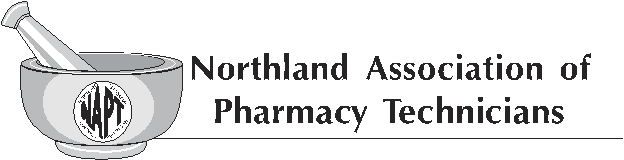 